                KUPNÍ SMLOUVA     7522600822E
uzavřená podle ustanovení § 2079 a následujících zákona č. 89/2012 Sb.,
občanský zákoník, v platném znění (dále jen „občanský zákoník“) níže
uvedeného dne, měsíce a roku mezi účastníky:1. Prodávající: firma TRIGON PLUS s.r.o.se sídlem: Západní 93,251 01 Čestlice(přesný název a sídlo dle výpisu z obchodního rejstříku)Zapsaná v: OR Městského soudu v Praze, spis.zn.C11127Zastoupená: XXXXIČO: 46350110DIČ: CZ46350110Bankovní spojení: XXXXč.účtu: XXXX(dále jen „prodávající“)Kupující: Nemocnice Nové Město na Moravě, příspěvková organizacese sídlem: Žďárská 610, 592 31 Nové Město na Moravě Zapsaná v obchodním rejstříku vedeného Krajským soudem v Brně, oddíl Pr, vložka 1446 Zastoupená: XXXXIČO: 00842001 DIČ: CZ 00842001 Bankovní spojení: XXXXč.účtu: XXXX(dále jen „kupující“)(společně pak jako „smluvní strany“, jednotlivě jako „smluvní strana“)PreambuleTato smlouva je uzavřena na základě zadávacího řízení k veřejné zakázce malého rozsahu na dodávky s názvem „Velkoobjemová chlazená transfuzní centrifuga“ zadávané dle směrnice kupujícího č. 1/2017 a Pravidel Rady Kraje Vysočina pro zadávání veřejných zakázek č. 05/21 ze dne 29.6.2021 a v souladu s § 27 a § 31 zákona č. 134/2016 Sb., o zadávání veřejných zakázek, v platném znění (dále jen „zákon“).Prodávající prohlašuje, že si je vědom skutečnosti, že kupující má zájem realizovat předmět této smlouvy v souladu se zásadami odpovědného zadávání veřejných zakázek stanovenými v § 6 odst. 4 zákona. Odpovědné zadávání veřejných zakázek kromě důrazu na čistě ekonomické parametry zohledňuje také související dopady zejména v oblasti zaměstnanosti, sociálních a pracovních práv a také životního prostředí.Kupující proto klade důraz na to, aby prodávající při své podnikatelské činnosti v maximální možné míře naplňoval požadavky z usnesení vlády České republiky ze dne 24. července 2017 č. 531, o Pravidlech uplatňování odpovědného přístupu při zadávání veřejných zakázek a nákupech státní správy a samosprávy, které zohledňuje sociální resp. širší společenské a zejména také enviromentální aspekty směřující k prospěchu pro společnost a ekonomiku a minimalizaci negativních dopadů na životní prostředí. Aspekty odpovědného zadávání veřejných zakázek jsou zohledněny dále v textu této smlouvy.Článek I.Předmět smlouvyPředmětem této kupní smlouvy (dále jen „smlouva“) je závazek prodávajícího dodat kupujícímu předmět koupě - nový, nepoužitý, nerepasovaný zdravotnický prostředek - velkoobjemovou chlazenou transfuzní centrifugu včetně příslušenství (dále jen souhrnně „zdravotnický prostředek“) ve specifikaci a množství uvedeném v přílohách č. 1, č. 2 a č. 3 této smlouvy, které jsou nedílnou součástí této smlouvy.Součástí předmětu smlouvy je:doprava předmětu koupě do místa plnění,montáž, instalace, předvedení funkčnosti a uvedení do provozu včetně provedení potřebných zkoušek k uvedení do provozu dle platné legislativyodvoz a řádná ekologická likvidace všech obalů a odpadů, vzniklých při činnostech prodávajícího u kupujícího, v souladu s platnou legislativou,instruktáž obsluhy v souladu se zákonem č. 89/2021 Sb., o zdravotnických prostředcích a o změně zákona č. 634/2004 Sb., o správních poplatcích, ve znění pozdějších předpisů (dále jen „zákon č. 89/2021 Sb.“) nebo zákonem č. 268/2014 Sb., o diagnostických zdravotnických prostředcích in vitro (dále jen „zákon č. 268/2014 Sb.“), dle toho do které kategorie zdravotnických prostředků je předmět smlouvy zařazen - min. rozsah 1 pracovní denpředání návodu na obsluhu v českém jazyce, předání prohlášení o shodě a další doklady dle čl V. této smlouvy.poskytování bezplatné záruky za jakost dle ust. § 2113 a násl. občanského zákoníku s dobou trvání min. 24 měsíců; součástí záruky je také bezplatné provádění záručního autorizovaného servisního zabezpečení potřebného pro provozování zdravotnického prostředku v souladu se zákonem č. 89/2021 Sb. resp. zákonem č. 268/2014 Sb. (dále jen souhrnně „předmět smlouvy“).Předmět smlouvy je dán:touto smlouvou,zadávací dokumentací k veřejné zakázce na dodávky: „Velkoobjemová chlazená transfuzní centrifuga“ vedené u zadavatele pod ev. č. VZ/22/09 (dále jen „výzva“) anabídkou prodávajícího podanou v rámci zadávacího řízení shora uvedené veřejné zakázky.Prodávající se touto smlouvou zavazuje dodat a odevzdat kupujícímu zdravotnický prostředek specifikovaný v čl. I této smlouvy v požadované kvalitě, množství, řádně a včas a převést na kupujícího vlastnické právo ke zdravotnickému prostředku.Kupující se zavazuje uvedený zdravotnický prostředek od prodávajícího převzít za předpokladu, že bude splňovat požadavky obsažené v této smlouvě a zaplatit prodávajícímu dohodnutou kupní cenu.Prodávající prohlašuje, že splňuje všechny legislativou předepsané požadavky na kvalifikaci i ostatní požadavky, které jsou nutné k plnění předmětu smlouvy.Prodávající prohlašuje, že předmět koupě splňuje z pohledu kvality všechny příslušné předepsané normy a je v souladu s platnou legislativou pro tuto oblast zejména:- se zákonem č. 89/2021 Sb., a jeho příslušnými prováděcími předpisy zejm. vyhláškou č. 186/2021 Sb. nebo zákonem č. 268/2014 Sb., a jeho příslušnými prováděcími předpisy zejména nařízením vlády vztahujícími se ke zdravotnickým prostředkům č. 56/2015 Sb. a vyhláškou č. 62/2015 Sb., dle toho do které kategorie zdravotnických prostředků je předmět smlouvy zařazen.se zákonem č. 102/2001 Sb., o obecné bezpečnosti výrobků, ve znění pozdějších předpisů;se zákonem č. 22/1997 Sb., o technických požadavcích na výrobky a o změně a doplnění některých zákonů, ve znění pozdějších předpisů (dále jen „zákon č. 22/1997 Sb.“) a jeho příslušnými prováděcími nařízeními vlády a vyhláškami vztahujícími se k problematice zdravotnických prostředků as harmonizovanými českými technickými normami a ostatními ČSN vztahujícími se k předmětu smlouvy.Článek II.Práva a povinnosti smluvních stranInstruktáž věcně příslušných osob kupujícího realizovaná prodávajícím bude zdokumentována písemným protokolem, vyhotoveným prodávajícím, který bude přílohou předávacího protokolu dle čl. IV. odst. 3 smlouvy.Prodávající se touto smlouvou dále zavazuje:provádět bezpečnostně technické kontroly (BTK) v souladu se zákonem č. 89/2021 Sb. resp. zákonem č. 268/2014 Sb. a v souladu s doporučením výrobce včetně předávání protokolů z nich kupujícímu ve lhůtě do 2 týdnů od jejich dokončení, a to po celou dobu trvání záruky;provádět preventivní odbornou údržbu a opravy v souladu se zákonem č. 89/2021 Sb. resp. zákonem č. 268/2014 Sb. a v souladu s doporučením výrobce včetně provádění oprav, a to po celou dobu trvání záruky;sledovat dodržování zákonem a výrobcem stanovených termínů BTK a odborné údržby, a to po celou dobu trvání záruky aposkytovat kupujícímu garanci dostupnosti autorizovaného servisu po dobu životnosti zdravotnického prostředku.Pokud není vyžadováno provádění shora uvedených činností (nad rámec plnění povinností ze záruky či z odpovědnosti za vady) pro některou část zařízení dle právních předpisů či doporučení výrobce, potom se tyto další závazky prodávajícího neuplatňují.Činnosti uvedené v článku II. odst. 2. se považují za součást plnění dle této smlouvy v době sjednané záruky za jakost a prodávající nemá za jejich provádění nárok na jakékoli zvláštní finanční či obdobné kompenzace.Prodávající se zavazuje v rámci plnění této smlouvy nevyužívat v rozsahu vyšším než 10% ceny poddodavatele, který je:fyzickou či právnickou osobou nebo subjektem či orgánem se sídlem v Rusku,právnickou osobou, subjektem nebo orgánem, který je z více než 50 % přímo či nepřímo vlastněn některým ze subjektů uvedených v písmeni a) tohoto odstavce, nebofyzickou nebo právnickou osobou, subjektem nebo orgánem, který jedná jménem nebo na pokyn některého ze subjektů uvedených v písmeni a) nebo b) tohoto odstavce.Prodávající se zavazuje v rámci plnění této smlouvy nerealizovat ani přímý ani nepřímý nákup či dovoz zboží uvedeného v Nařízení Rady (EU) č. 833/2014 ve znění poslední novely Nařízením Rady (EU) č. 2022/576.Článek III.Kupní cenaProdávající a kupující se dohodli, že předmět smlouvy uvedený v článku I. této smlouvy prodávající dodá kupujícímu za tuto celkovou kupní cenu:1 150 000,00 Kč bez DPH(slovy: jeden milion sto padesát tisíc korun českých.)DPH: 241 500,00 Kč (sazba DPH: 21 %)1 391 500,00 Kč s DPH(slovy: jeden milion tři sta devadesát jednat tisíc pět set korun českých.)Rozpis kupní ceny (položkový rozpočet) je uveden v příloze č. 1, která je nedílnou součástí této smlouvy.Uvedená celková kupní cena zahrnuje všechny náklady za kompletní realizaci dodávky i za ostatní činnosti, sjednané touto smlouvou, a to tak, že je konečná, pevná a nepřekročitelná.Celkovou a pro účely fakturace rozhodnou cenou se rozumí cena včetně DPH. Kupující je plátcem DPH.Cenu předmětu smlouvy je možné změnit pouze v případě, že dojde v průběhu realizace předmětu smlouvy ke změnám daňových předpisů upravujících výši sazby DPH; smluvní strany se dohodly, že v případě změny zákonných sazeb DPH nebudou uzavírat písemný dodatek k této smlouvě o změně výše ceny a DPH bude účtována podle předpisů platných v době uskutečnění zdanitelného plnění.Kupující zaplatí kupní cenu za zdravotnický prostředek na základě faktury, a to převodem uvedené částky na bankovní účet prodávajícího, který je uveden v záhlaví této smlouvy. Prodávající je oprávněn vystavit a doručit fakturu za předmět této smlouvy až poté, co předmět smlouvy řádně dodá a předá do sídla kupujícího v souladu s touto smlouvou a současně předá kupujícímu veškeré doklady nutné, potřebné a vhodné k řádnému, bezpečnému a nerušenému užívání předmětu smlouvy. Vystavená faktura vedle náležitostí daňového dokladu podle zákona č. 235/2004 Sb., o dani z přidané hodnoty, ve znění pozdějších předpisů (dále jen „zákon o DPH“), zákona č. 563/1991 Sb., o účetnictví, v platném znění a náležitostí obchodní listiny podle § 435 odst. 1 občanského zákoníku, musí obsahovat identifikaci smlouvy, na jejímž základě bylo plněno, doklad osvědčující zdanitelné plnění (zejména kopie oboustranně potvrzeného předávacího protokolu), číslo faktury, datum splatnosti a případné další zákonné náležitosti. Faktura musí být opatřena razítkem prodávajícího a podpisem zaměstnance oprávněného ji vystavit.V případě, že faktura nebude obsahovat náležitosti uvedené výše v odstavci 5, je kupující oprávněn fakturu vrátit. V takovém případě není kupující v prodlení s úhradou kupní ceny. Nová lhůta splatnosti začíná běžet dnem doručení nové bezvadné faktury kupujícímu.Smluvní splatnost faktury se sjednává na 60 dnů ode dne jejího doručení kupujícímu. Smluvní strany prohlašují, že splatnost daňového dokladu je, s ohledem na zavedený organizační systém kupujícího zohledňující financování zdravotními pojišťovnami, pro obě smluvní strany spravedlivá.Podmínkou úhrady faktury kupujícím je předání a převzetí zdravotnického prostředku, jeho zprovoznění a provedení zaškolení obsluhy.Úhrada za plnění z této smlouvy bude realizována bezhotovostním převodem na účet prodávajícího, který je správcem daně (finančním úřadem) zveřejněn způsobem umožňujícím dálkový přístup ve smyslu ustanovení § 98 zákona o DPH.Pokud se po dobu účinnosti této smlouvy prodávající stane nespolehlivým plátcem ve smyslu ustanovení § 106a zákona o DPH, smluvní strany se dohodly, že kupující uhradí DPH za zdanitelné plnění přímo příslušnému správci daně. Kupujícím takto provedená úhrada je považována za uhrazení příslušné části smluvní ceny rovnající se výši DPH fakturované prodávajícím.Kupující neposkytuje prodávajícímu během realizace předmětu smlouvy žádné zálohové platby.Článek IV.Doba a místo dodání zdravotnických prostředků,
převod vlastnictvíZdravotnický prostředek bude dodán dopravními prostředky prodávajícího. Kupní cena zahrnuje i náklady za dopravu dle čl. III odst. 2 této smlouvy.Zdravotnický prostředek bude dodán do Nemocnice Nové Město na Moravě, příspěvkové organizace na hematologicko-transfúzní oddělení.Zdravotnický prostředek je pokládán za předaný a převzatý podpisem příslušného zaměstnance prodávajícího a kupujícího na předávacím protokolu. Jedno vyhotovení předávacího protokolu zůstane u prodávajícího a druhé vyhotovení bude předáno kupujícímu. Předávací protokol vyhotoví prodávající po uvedení zdravotnického prostředku do provozu a zaškolení personálu. Přílohou předávacího protokolu bude protokol o zaškolení personálu.Zaměstnanec kupujícího, který zdravotnický prostředek od prodávajícího přejímá, je oprávněn v případě, kdy dodaný zdravotnický prostředek zjevně neodpovídá této smlouvě, nebo zdravotnický prostředek vykazuje zjevné vady, bez zbytečného odkladu tuto skutečnost zaznamenat na předávacím protokolu nebo tuto skutečnost prodávajícímu neprodleně písemně sdělit. Pokud by vady bránily řádnému užívání, nebo zdravotnický prostředek znehodnocovaly, a to i přesto, že zdravotnický prostředek je funkční, má kupující právo takovouto dodávku odmítnout.Vlastnické právo k dodanému zdravotnickému prostředku přechází na kupujícího okamžikem podepsání předávacího protokolu po provedení instalace a zaškolení personálu dle čl. IV odst. 3 této smlouvy. Nedílnou součástí převodu vlastnického práva tvoří předání dokladů k dodanému zdravotnickému prostředku dle čl. V této smlouvy.Prodávající se zavazuje zdravotnický prostředek dodat a předat kupujícímu nejpozději do 16 týdnů od nabytí účinnosti této smlouvy dle čl. XII. odst. 2 níže. Za den předání se pokládá den podpisu předávacího protokolu, to je po zprovoznění zdravotnického prostředku a zaškolení obsluhy.Nebezpečí škody na zdravotnickém prostředku přechází na kupujícího podpisem předávacího protokolu.Prodávající prohlašuje, že věcné plnění smlouvy nemá právní vady a není zatíženo právy třetích osob.Kontaktní údaje kupujícího:• ve věcech smluvních a obchodních:Oddělení nákupu a veřejných zakázekadresa: sídlo zadavatelekontaktní osoba: XXXXtel:. + XXXXemail: XXXX • ve věcech týkajících se objednávek a dodávek:Oddělení klinických laboratoří a transfúzní službyadresa: sídlo zadavatelekontaktní osoba: XXXXtel:	+ . XXXXemail: XXXXKontaktní údaje prodávajícího ve věcech vyplývajících z této smlouvy: XXXXAdresa: Západní 93, 251 01 Čestlicetel.: XXXXemail: XXXX Článek V.Doklady vztahující se ke zdravotnickým prostředkůmSpolu se zdravotnickým prostředkem je prodávající povinen dodat veškeré doklady, které jsou potřebné k používání zdravotnického prostředku a které osvědčují technické požadavky na zdravotnické prostředky, jako např. návod k obsluze v českém jazyce, záruční listy, příslušné certifikáty, atesty osvědčující, že výrobek je vyroben v souladu s platnými bezpečnostními normami a ČSN, prohlášení o shodě event. certifikát CE a dále pak doklady osvědčující technické požadavky podle zákona 89/2021 Sb. resp. zákona č. 268/2014 Sb.,.Článek VI.SankceV případě, že bude kupující v prodlení s úhradou faktury o více jak 10 kalendářních dnů, má prodávající právo účtovat úrok z prodlení ve výši 0,01% z dlužné částky za každý den prodlení s tím, že zaplacené úroky z prodlení plně kryjí i náhradu škody prodávajícího.V případě, že bude prodávající v prodlení s dodáním zdravotnického prostředku nebo jeho části o více jak 10 kalendářních dnů, má kupující právo účtovat smluvní pokutu ve výši 0,15% z celkové hodnoty předmětu smlouvy za každý den prodlení.V případě, že kupujícímu vznikne škoda v příčinné souvislosti s porušením smlouvy, má právo účtovat smluvní pokutu ve výši vzniklé škody.V případě, že prodávající poruší ustanovení o mlčenlivosti dle čl. IX této smlouvy, je prodávající povinen uhradit smluvní pokutu ve výši 20.000,- Kč za každé jednotlivé porušení.V případě, že při plnění předmětu smlouvy prodávající prokazatelně poruší ustanovení čl. X definující aspekty odpovědného zadávání pro plnění předmětu smlouvy, je prodávající povinen uhradit smluvní pokutu ve výši 5 000,- Kč za každé jednotlivé porušení.V případě, že ze strany prodávajícího nebudou dodrženy lhůty dle článku VII. odst. 8 této smlouvy a zároveň za předpokladu, že prodávající nezajistí zapůjčení náhradního zdravotnického prostředku event. jeho části, má kupující možnost požadovat po prodávajícím smluvní pokutu ve výši 5 000 Kč za každý započatý den prodlení.Sankce jsou splatné do 14 dnů poté, co bude písemná výzva oprávněné strany k úhradě sankce doručena straně povinné.Zaplacením smluvní pokuty není dotčeno právo na náhradu škod, které vzniknou smluvní straně v příčinné souvislosti s porušením této smlouvy. Stejně tak není dotčena povinnost příslušné smluvní strany splnit své závazky dle této smlouvy. Ustanovení § 2050 občanského zákoníku se v tomto případě nepoužije.Článek VII.Odpovědnost prodávajícího za vady zdravotnického prostředkuProdávající poskytuje na zdravotnický prostředek bezplatnou záruku ve smyslu § 2113 a násl. občanského zákoníku po dobu 24 měsíců od data předání zdravotnického prostředku. Po dobu trvání záruky prodávající poskytne kupujícímu i bezplatné záruční autorizované komplexní servisní zabezpečení dle platné legislativy.Poskytnutá záruka znamená, že dodaný zdravotnický prostředek bude po dobu uvedenou výše v odstavci 1 tohoto článku plně funkční a bude mít vlastnosti odpovídající obsahu legislativy, technických norem, eventuálně dalších technických požadavků či norem, které má daný zdravotnický prostředek splňovat a které se na daný zdravotnický prostředek vztahují.Prodávající neodpovídá za vady zdravotnického prostředku, které byly způsobeny nevhodným a neodborným používáním v rozporu s návodem k obsluze, který byl doručen kupujícímu. Prodávající je povinen poučit kupujícího o tom, jakým způsobem je třeba se zdravotnickým prostředkem zacházet.Zjevné vady zdravotnického prostředku, tedy vady, které lze zjistit při převzetí zdravotnického prostředku kupujícím, musí být kupujícím reklamovány na předávacím protokolu nebo neprodleně následnou písemností (e-mailem).Vady, které lze zjistit až po dodání a zprovoznění zdravotnického prostředku, musí kupující reklamovat písemně nebo e-mailem bez zbytečného odkladu po tomto zjištění (kontaktní email viz článek VII. odst. 11). Reklamace bude obsahovat stručný popis toho, jak se vada projevuje. Kupující dále uvede, které právo dle čl. VII. odst. 6 si zvolil.V případě vadného plnění, které je považováno za podstatné porušení smlouvy, či reklamace má kupující vůči prodávajícímu tyto nároky:právo žádat dodání nového bezvadného plnění,právo žádat bezplatné odstranění vady v rozsahu uvedeném v reklamaci,právo odstoupit od smlouvy v případě, že se jedná o vady stejného druhu zdravotnického prostředku nebo o vadu, která brání řádnému užívání a v náhradním termínu nebyl dodán nový bezvadný zdravotnický prostředek.V ostatním platí pro uplatňování a způsob odstraňování vad příslušná ustanovení občanského zákoníku.Prodávající po dobu záruky dle odst. 1 a 2 výše garantuje zprovoznění zdravotnického prostředku (provedení opravy a předání funkčního zdravotnického prostředku) v následujících časových relacích:- nástup na opravu do 24 hodin (v pracovní den) od nahlášení vady- max. lhůta na odstranění závady od nástupu na opravu bez potřeby dodání náhradních dílů (dále jen „ND“) - 24 hodin od nástupu na opravu;- max. lhůta na odstranění závady od nástupu na opravu při potřebě dodání ND pro zprovoznění ZP - 3 pracovní dny od nástupu na opravu;V případě náročnější opravy a nedodržení shora uvedených lhůt (např. při nemožnosti zajištění dodávky náhradních dílů) je ve vhodných případech přípustné po dohodě s kupujícím zapůjčení odpovídajícího náhradního zdravotnického přístroje odpovídající kvality event. jeho části na dobu opravy, tak, aby zdravotnický prostředek byl plně funkční.Při nedodržení shora uvedených lhůt pro odstranění závady ze strany prodávajícího a zároveň za předpokladu, že prodávající po dohodě s kupujícím nezajistí zapůjčení náhradního zdravotnického prostředku event. jeho části dle předchozího odstavce, je kupující oprávněn vymáhat na prodávajícím smluvní pokutu dle článku VI. odst. 6 této smlouvy.Prodávající si je vědom toho, že nesmí prodávat zdravotnické přístroje, existuje-li důvodné podezření, že je jejich používáním ohroženo zdraví a bezpečnost uživatelů nebo třetích osob, a to vzhledem k poznatkům lékařské vědy.Prodávající se zavazuje v souladu s pokyny výrobce odborně, opakovaně a prokazatelně udržovat pravidelnými kontrolami dodaný zdravotnický prostředek v takovém stavu, aby byla po dobu jeho použitelnosti (dle potřeby kupujícího) zaručena jeho funkčnost a bezpečnost.Kontaktní údaje pro provádění servisních služeb:Název servisní organizace: TRIGON. PLUS, s.r.o.Jméno kontaktní osoby: XXXXAdresa: ..Západní 93,.251..01 . ČestliceTel: . . XXXXEmail: . XXXX Článek VIII.Odstoupení od smlouvy a výpověď smlouvyKupující je kromě důvodů stanovených v občanském zákoníku oprávněn od smlouvy jednostranně odstoupit i v následujících případech:prodávající je v prodlení s dodávkou zdravotnického prostředku déle než jeden měsíc,prodávající není schopen dodat předmět smlouvy uvedený v článkutéto smlouvyzdravotnický prostředek vykazuje opakující se vady,zdravotnický prostředek vykazuje podstatnou vadu, pro niž nelze zdravotnický prostředek užívat a prodávající takovouto vadu neodstranil do 14 dnů ode dne reklamace,prodávající nesplní povinnost uvedenou v čl. II odst. 4 a 5 této smlouvy.Odstoupení od smlouvy ve shora uvedených případech je účinné 3. kalendářní den následující po dni, ve kterém bylo písemné odstoupení doručeno prodávajícímu.Kupující má dále právo od této smlouvy odstoupit, a to bez zbytečného odkladu, pokud v důsledku rozhodnutí Ministerstva zdravotnictví ČR nebo příslušných kontrolních orgánů nebude moci zdravotnický prostředek používat, protože jeho užívání ohrožuje bezpečnost a zdraví uživatele nebo třetích osob.Prodávající má právo od této smlouvy odstoupit v případě, že kupující bude v prodlení s úhradou faktury déle než 2 měsíce.V písemném odstoupení od smlouvy musí odstupující strana uvést, v čem spatřuje důvod odstoupení od smlouvy, popřípadě připojit k tomuto úkonu doklady prokazující tvrzené důvody. Smluvní strana, které bylo odstoupení od smlouvy doručeno, se k němu musí písemně bez zbytečného odkladu vyjádřit a uvést, zda důvody odstoupení uznává či nikoliv.Pokud důvody odstoupení od smlouvy neuznává, musí uvést, v čem spatřuje nedostatek důvodů k odstoupení od smlouvy.Pokud druhá smluvní strana odstoupení od smlouvy uzná, provedou smluvní strany inventarizaci dosavadních právních vztahů vyplývajících z plnění smlouvy. Dodaný a nezaplacený zdravotnický prostředek bude vrácen bez zbytečného odkladu prodávajícímu.Kupující má právo vypovědět tuto smlouvu v případě, že v souvislosti s plněním účelu smlouvy dojde ke spáchání trestného činu. Výpovědní doba činí 3 dny a začíná běžet dnem následujícím po dni, kdy bylo písemné vyhotovení výpovědi doručeno prodávajícímuČlánek IX.MlčenlivostV průběhu plnění předmětu této smlouvy může prodávající přijít do styku s důvěrnými informacemi týkající se kupujícího, jeho zaměstnanců či pacientůmající povahu osobních údajů identifikovatelných fyzických osob, obchodních údajů, či údajů o jiných právních a faktických vztazích kupujícího,které prodávající obdržel či obdrží, a to ať již písemně, ústně, v elektronické či jiné formě, a to na jakémkoli nosiči, na němž takováto informace může být nahrána nebo uložena.Za důvěrné informace se nepovažují informace, které jsou či se stanou veřejně přístupnými a mohou být kýmkoli získány bez nutnosti vyvinout větší úsilí za předpokladu, že nejsou získány jako důsledek protiprávního jednání.V případě pochybností sdělí kupující na žádost prodávajícího, zda informaci považuje za důvěrnou. Nepožádal-li prodávající o toto sdělení, má se v případě pochybností za to, že informace je důvěrná.Prodávající zajistí zachování mlčenlivosti o veškerých důvěrných informacích a zajistí přenesení povinnosti mlčenlivosti v plném rozsahu této smlouvy na své zaměstnance i jakékoli další osoby v právním či faktickém vztahu k objednateli, které se budou na realizaci předmětu smlouvy podílet. To platí i pro ostatní povinnosti uložené touto smlouvou.Prodávající se dále zavazuje dodržovat pravidla a zásady zpracování a ochrany osobních údajů identifikovatelných fyzických osob podle zákona č. 110/2019 Sb., o zpracování osobních údajů a Obecného nařízení Evropského parlamentu a rady (EU) č. 2016/679 o ochraně fyzických osob v souvislosti se zpracováním osobních údajů a o volném pohybu těchto údajů a o zrušení směrnice 95/46/ES.Ustanovení tohoto článku se vztahují jak na období platnosti této smlouvy, tak na období po jejím ukončení.Článek X.Aspekty odpovědného zadáváníProdávající se zavazuje, že při plnění předmětu smlouvy bude dbát o dodržování důstojných pracovních podmínek osob, které se na jejím plnění budou podílet. Prodávající se proto zavazuje po celou dobu trvání smluvního vztahu založeného smlouvou zajistit dodržování veškerých právních předpisů, zejména pak pracovněprávních (odměňování, pracovní doba, doba odpočinku mezi směnami, placené přesčasy), dále předpisů týkajících se oblasti zaměstnanosti a bezpečnosti a ochrany zdraví při práci, tj. zejména zákona č. 435/2004 Sb., o zaměstnanosti, ve znění pozdějších předpisů a z. č. 262/2006 Sb., zákoníku práce, ve znění pozdějších předpisů, a to vůči všem osobám, které se na plnění zakázky podílejí (a bez ohledu na to, zda budou činnosti prováděny prodávajícím či jeho poddodavateli). Prodávající se také zavazuje zajistit, že všechny osoby, které se na plnění předmětu smlouvy podílejí (a bez ohledu na to, zda budou činnosti prováděny prodávajícím či jeho poddodavateli), jsou vedeny v příslušných registrech, jako například v registru pojištěnců ČSSZ, a mají příslušná povolení k pobytu v ČR. Prodávající je dále povinen zajistit, že všechny osoby, které se na plnění zakázky podílejí (a bez ohledu na to, zda budou činnosti prováděny prodávajícím či jeho poddodavateli) budou proškoleny z problematiky BOZP a že jsou vybaveny osobními ochrannými pracovními prostředky dle účinné legislativy.Prodávající se zavazuje při své činnosti v maximální míře naplňovat požadavky, vyplývající z usnesení vlády České republiky ze dne 24. července 2017 č. 531, o Pravidlech uplatňování odpovědného přístupu při zadávání veřejných zakázek a nákupech státní správy a samosprávy, které zohledňuje sociální resp. širší společenské a zejména také enviromentální aspekty směřující k prospěchu pro společnost a ekonomiku a minimalizaci negativních dopadů na životní prostředí - viz https://apps.odok.ez/attachment/-/down/RCIAAPNEQ20J .V rámci plnění předmětu smlouvy se prodávající zavazuje dodržovat předpisy z oblasti ochrany životního prostředí, odpadového a vodního hospodářství zejména zákon č. 17/1992 Sb., o životním prostředí ve znění pozdějších předpisů, zákon č. 541/2020 Sb., o odpadech ve znění pozdějších předpisů a také zákon č. 477/2001 Sb., o obalech a o změně některých zákonů, ve znění pozdějších předpisů. Související náklady s dodržováním shora uvedených předpisů jsou zahrnuty v ceně za předmět smlouvy uvedené v čl. III odst. 1 této smlouvy.Prodávající se zavazuje kdykoliv v průběhu plnění poskytnout kupujícímu na základě jeho žádosti doklady a údaje týkající se jeho činnosti ve smyslu prokázání naplňování shora uvedených sociálních a enviromentálních aspektů odpovědného zadávání.Článek XI.Závěrečná ujednáníProdávající prohlašuje, že se před uzavřením smlouvy nedopustil v souvislosti se zadávacím řízením sám nebo prostřednictvím jiné osoby žádného jednání, jež by odporovalo zákonu nebo dobrým mravům nebo by zákon obcházelo, zejména, že nenabízel žádné výhody osobám podílejícím se na zadání veřejné zakázky, na kterou s ním kupující uzavřel smlouvu, a že se zejména ve vztahu k ostatním uchazečům nedopustil žádného jednání narušujícího hospodářskou soutěž.Tato smlouva nabývá platnosti dnem podpisu obou smluvních strana účinnosti dnem uveřejnění v informačním systému veřejné správy - Registru smluv.Prodávající výslovně souhlasí se zveřejněním celého textu této smlouvy v informačním systému veřejné správy - Registru smluv.Smluvní strany se dohodly, že zákonnou povinnost dle § 5 odst. 2 zákona č. 340/2015 Sb., o zvláštních podmínkách účinnosti některých smluv, uveřejňování těchto smluv a o registru smluv (zákon o registru smluv) splní kupující a splnění této povinnosti doloží prodávajícímu. Současně berou smluvní strany na vědomí, že v případě nesplnění zákonné povinnosti je smlouva do tří měsíců od jejího podpisu bez dalšího zrušena od samého počátku.Jakékoliv změny nebo doplňky této smlouvy nebo jejich příloh musí být provedeny formou písemných, chronologicky číslovaných dodatků, podepsaných oběma smluvními stranami.Smluvní strany se zavazují vyvinout maximální úsilí k odstranění vzájemných sporů vzniklých na základě této smlouvy nebo v souvislosti s ní a k jejich vyřešení smírnou cestou, zejména prostřednictvím jednání oprávněných osob, příp. statutárních orgánů či jejích členů. Nedojde-li ke smírnému vyřešení sporů mezi smluvními stranami, smluvní strany se dohodly, že všechny spory, vznikající z této smlouvy a v souvislosti s ní, budou řešeny prostřednictvím věcně příslušných soudů. Smluvní strany se dále dle § 89a zákona č. 99/1963 Sb., občanský soudní řád, v platném znění, dohodly, že k řešení případných sporů mezi smluvními stranami plynoucích z této smlouvy je místně příslušným soudem soud, jehož místní příslušnost se řídí obecným soudem kupujícího.Právní vztahy touto smlouvou výslovně neupravené se řídí příslušnými ustanoveními občanského zákoníku.Tato smlouva je vyhotovena ve dvou stejnopisech stejné autentičnosti, přičemž každá ze smluvních stran obdrží po jednom vyhotovení.Smluvní strany prohlašují, že si tuto smlouvu přečetly, že se dohodly na celém jejím obsahu, že se smluvními podmínkami souhlasí a že smlouva nebyla podepsána v tísni ani za nápadně jednostranně nevýhodných podmínek.Nedílnou součástí této smlouvy jsou přílohy:Příloha č. 1 - Cenová nabídka včetně popisu předmětu smlouvyPříloha č. 2 - Technická specifikace předmětu smlouvyPříloha č. 3 - Technický list předmětu smlouvyPříloha č. 4 - Seznam poddodavatelůPříloha č. 5 - Předávací protokol /vzor/Kupující:V Novém Městě na Moravě dne 02.08.2022. XXXXProdávající:V Čestlicích. Dne 29.07.2022XXXXNemocnice Nové Město na Moravě, příspěvková organizaceXXXXCenová nabídka, popis předmětu smlouvyANONYMIZOVÁNOPříloha č. 2 výzvy (příloha č. 2 kupní smlouvy)Technická specifikace předmětu plnění - minimální technické
požadavky na předmět plněníPředmětem plnění veřejné zakázky v rámci tohoto zadávacího řízení je dodávkanového, nepoužitého, nerepasovaného zdravotnického prostředku -	1	ksvelkoobjemové chlazené transfuzní centrifugy včetně příslušenství pro využití na hematologicko-transfuzním oddělení zadavatele včetně dopravy do sídla zadavatele, montáže, instalace, předvedení funkčnosti, uvedení do provozu, instruktáže obsluhy v souladu se zákonem č. 89/2021 Sb., o zdravotnických prostředcích a o změně zákona č. 634/2004 Sb., o správních poplatcích ve znění pozdějších předpisů (dále jen „zákon č. 89/2021 Sb.“) nebo zákonem č. 268/2014 Sb., o diagnostických zdravotnických prostředcích in vitro (dále jen „zákon č. 268/2014 Sb.“), v minimálním rozsahu 1 pracovní den, záruky za jakost dle ust. § 2113 a násl. zákona č. 89/2012 Sb., občanského zákoníku s dobou trvání 24 měsíců, provádění bezplatného záručního autorizovaného servisního zabezpečení včetně předepsaných bezpečnostně technických prohlídek v průběhu záruční doby.Zadavatel neumožňuje nabídnout dodávku demo či repasované zdravotnické technologie.Specifikace předmětu plnění resp. technické nepodkročitelné požadavky na předmět plnění veřejné zakázky jsou uvedeny níže v článku 6. Zadavatel upozorňuje účastníky zadávacího řízení, že nesplnění některého z níže uvedených nepodkročitelných požadavků bude znamenat jejich vyloučení z účasti v zadávacím řízení.Předmět veřejné zakázky musí splňovat z pohledu kvality všechny příslušné předepsané normy a musí být v souladu s platnou legislativou pro tuto oblast zejména:se zákonem č. 89/2021 Sb., a jeho příslušnými prováděcími předpisy zejm. vyhláškou č. 186/2021 Sb. nebo zákonem č. 268/2014 Sb., a jeho příslušnými prováděcími předpisy zejména nařízením vlády vztahujícími se ke zdravotnickým prostředkům č. 56/2015 Sb. a vyhláškou č. 62/2015 Sb., dle toho do které kategorie zdravotnických prostředků je předmět smlouvy zařazense zákonem č. 102/2001 Sb., o obecné bezpečnosti výrobků, ve znění pozdějších předpisů;se zákonem č. 22/1997 Sb., o technických požadavcích na výrobky a o změně a doplnění některých zákonů, ve znění pozdějších předpisů (dále jen „zákon č. 22/1997 Sb.“) a jeho příslušnými prováděcími nařízeními vlády a vyhláškami vztahujícími se k problematice zdravotnických prostředků a- s harmonizovanými českými technickými normami a ostatními ČSN vztahujícími se k předmětu smlouvy.Zadavatel v případech, kdy u parametrů v technické specifikaci není stanovena min./max. hodnota nebo min./max. rozsah, připouští použít pro splnění parametru obecné pravidlo odchylky +/- 10 % od zadaných parametrů. Musí však být dosaženo naplnění požadovaných medicínských výkonů.TECHNICKÉ NEPODKROČITELNÉ POŽADAVKY NA PŘEDMĚT PLNĚNÍ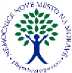 OSTATNÍ POŽADAVKY K TECHNICKÉ SPECIFIKACIZaškolení:Kompletní podpora pracoviště pro získání erudice v práci s novým zařízením v min. rozsahu 1 pracovního dne.Ostatní požadavky:- účastník zadávacího řízení v nabídce doloží produktový list s technickou specifikací nabízeného zařízení k možnosti kontroly uváděných technických parametrůPodrobnosti k předložení viz zadávací podmínky čl. V odst. 2.Tímto stvrzujeme pravdivost VŠECH výše uvedených údajů.V Čestlicích dne	XXXX TRIGON PLUS s.r.o.Thermo ScientificHeraeus Cryofuge 8 a 16 centrifuga pro transfuzní aplikace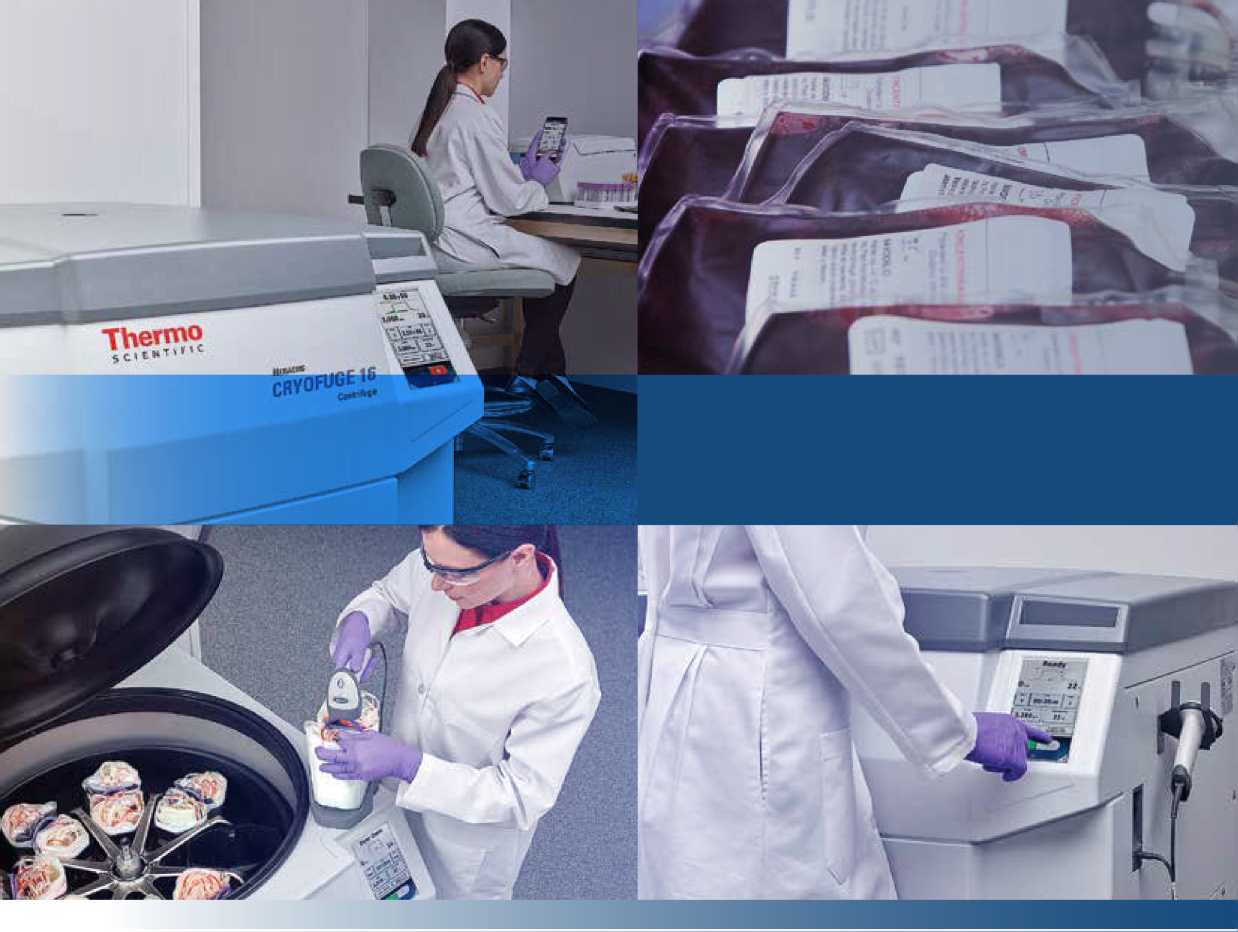 maximální produktivita,kvalita, spolehlivost, tradice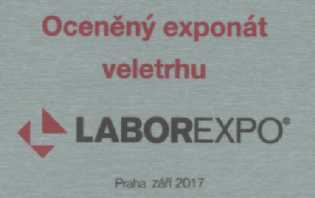 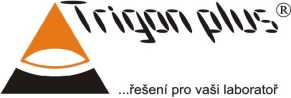 Obchodní a servisní zastoupení Thermo Scientific:ThermoSCIENTIFICmaximální produktivita, kvalita, spolehlivost, tradice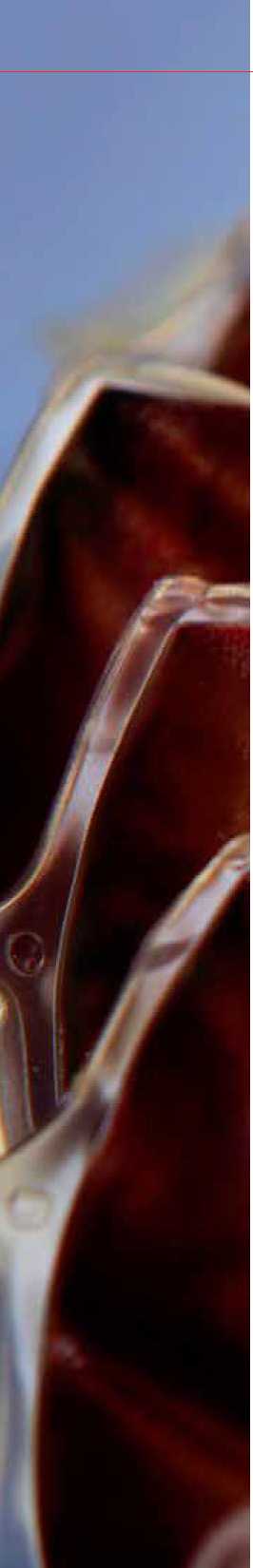 Představujeme novou velkokapacitní centrifugu Thermo Scientific™ Heraeus™ Cryofuge™ 8 a 16 určenou pro transfuzní aplikace.Velkokapacitní centrifugy Thermo Scientific Heraeus jsou na transfuzních pracovištích již tradičně zárukou spolehlivosti a vysoké produktivity. Nový typ Heraeus Cryofuge 8 a 16 přichází s ještě větší kapacitou - až 16 vakových setů o objemu 500ml v jednom běhu. Nový design a ergonomie centrifugy vychází vstříct přirozeným potřebám uživatele. Spolu s jednoduchým, rychlým nastavením a spuštění běhu, který je snadno kontrolovatelný a re- produkovatelný, poskytuje tento nový model ideální podmínky pro optimalizaci vašeho provozu a dosažení maximální produktivity.Vylepšená ergonomie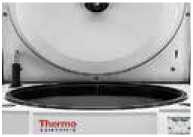 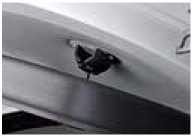 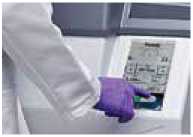 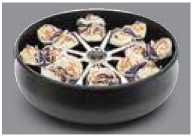 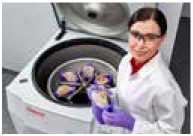 Thermo Scientific™ Auto-Door™ automatické otvírání a zavírání víkaZjednodušená manipulace a design, který šetří místo Thermo Scientific™ Auto-Lid™ současné otevírání víka spolu s krytem rotoruRychlé nastavení a standardizace běhuThermo Scientific™ Centri-Touch™ rychlé nastavení (i v rukavicích) pomocí barevného dotykového ovládacího panelu. Funkce Thermo Scientific™ Centri- Cross™ pro převod vašich stávajících protokolůVyšší kapacita, maximalizace produktivity Unikátní maximální kapacita až 16 vakových setů o objemu 500ml a možnost výběru rotoru s kapacitou dle potřeb pracoviště - 6, 8, 12 a 16 vakových setů.Nejnovější bezpečnostní požadavky a technické normy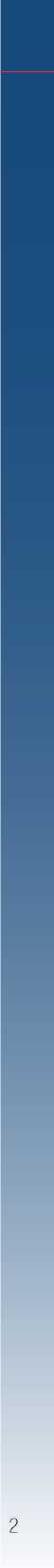 maximální produktivita, spolehlivost, komfort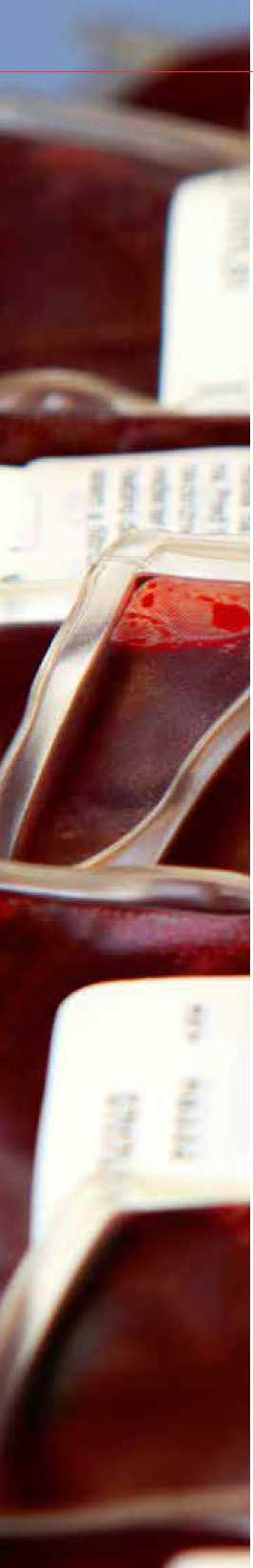 Thermo Scientific nabízí 60let zkušeností, výzkumu, vývoje a inovací za účelem zvýšit efektivitu vaší práce.Vysoce efektivní zpracování materiálu... s možností přizpůsovit se vašim variabilním potřebám změny kapacity - 6, 8, 12 nebo 16 x 500 ml krevních vaků. Spolehlivé reprodukovatelnosti výsledků lze dosáhnout pomocí funkce Thermo Scientific™ Accumulated Centrifugal Effect (ACE™), automaticky nastavuje trvání běhu centrifugace, tak aby kompenzovala rozdílnou akceleraci v závislosti na naplněnosti rotoru.Zaměřeno na bezpečnost a výkon• Kompaktní design, fukce Auto-Door automatické otvíraní víka směrem dozadu a funkce Auto-Lid otevření krytu rotoru společně s víkem optimalizuje komfort mnohonásobného používání centrifugy každý den. Díky standardnímu napájení eliminujete náklady na nákladné připojení• Okamžitá detekce typu rotoru a programování pomocí Thermo Scientific™ Auto-ID, identifikace rotoru ušetří váš čas nad pochybnostmi správného nastavení protokolu a tím bezpečností vaší i materiáluCentri-Touch - rychlé nastavení běhu (i v rukavicích) pomocí jasného, dobře viditelného displeje, se zdokonalenou kontrolou nad přístupem přes heslo uživatele. Dále možnost funkce Centri-Cross převod stávajících protokolů.Monitorovaní běhu v reálném čase a řízení pomocí Thermo Scientific™ Centri-Vue™ aplikace Elektronický provozní deník splňující požadavky GMP/GLP s využitím fukceThermo Scientific™ Centri-Track™(záznam běhu protokolu, podmínky běhu, chybové hlášení)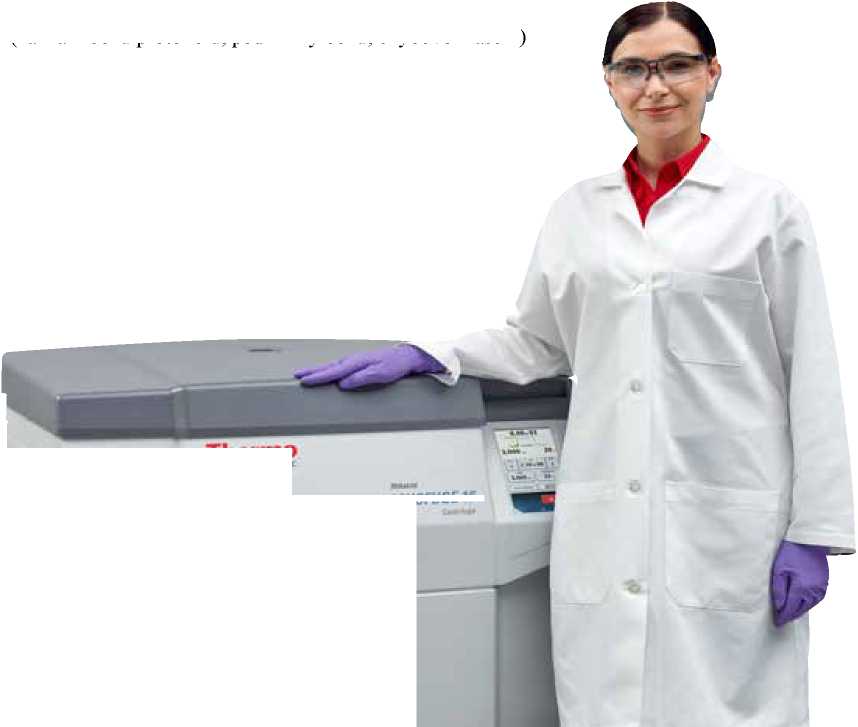 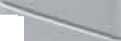 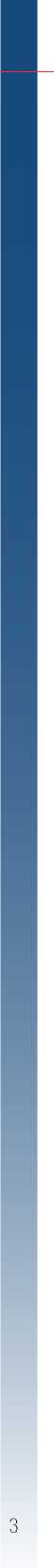 Transfuzní aplikaceCentrifugy Heraeus Cryofuge jsou dostupné ve dvou modelech a nabízí tak možnost zvolit centrifugu odpovídající optimalní pro objemy vašeho provozu. V nabídce jsou 4 rotory Thermo Scientific™ HAEMAFlex™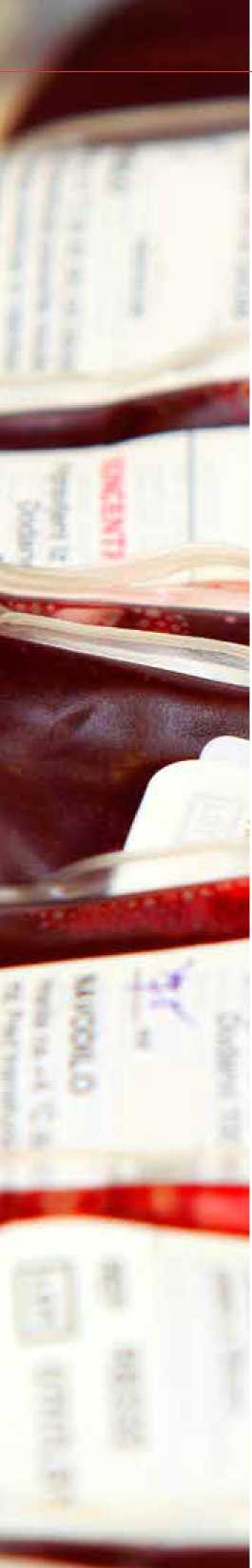 Ergonomie a bezpečnost• Snadné vkladání a vyjímaní materiálu díky optimální pracovní výšce 930 mm.• Centrifugy splňují nejnovější světové bezpečnostními standardy.• vysoká reprodukovatelnost jednotlivých běhů- fukce ACE (integrátor) automaticky nastavuje trvání běhu centrifugace, tak aby kompenzovala rozdílnou akceleraci v závislosti na naplněnosti rotoru ( viz obr. 1).Výsledky bez funkce ACE IntegrátorO2,800 rpm -2 va ky6 vakůiTime out3:30 min	časObr 1. Při klasické centrifugaci dosahuje rotor zatížený pouze dvěma vaky nastavené centrifugační rychlosti rychleji než rotor zatížený 6ti vaky. Vzhledem k tomu, že centrifugační čas je v obou případech nastaven jednotně na 3:30min, dosáhneme během jednotlivých běhů rozdílné odstředivé síli. Při použití funkce ACE se doba běhu centrifugace 2 vaků automaticky přenastaví na pouhé 3:00 min., tak aby se ve výsledku dosáhlo stejné odstředivé síly jako při centrifugaci 6ti vaků v čase 3:30min .automatická detekce imbalance od 125 g pomocí technologie Thermo Scientific™ DuraFlex™ drivek dispozici je 11 akceleračních a 12 deceleračních profilů s možností převodu profilů z jiných velkokapacitních centrifug Thermo ScientificJednoduchým stisknutím tlačítka Auto-Door se automaticky otevře nebo zavře víko centrifugy a to společně s víkem rotoru, čímž není potřeba hledat místo pro odložení víka a obě ruce jsou volné k další práci.Funkce Auto-ID identifikuje typ vloženého rotoru, čímž eliminuje riziko špatného nastavení nepříslušejících parametrů. Zamezuje tak případným chybám v protokolu a současně zajištuje bezpečnost práce s centrifugou, zpracovávaného materiálu i obsluhy.Aerodynamicky tvarované krytované rotory Thermo Scientific™ Eco-Spin™ šetří oproti rotorům bez krytování až 64% energie (viz. obr.2).% úspora energieObr. 2. Porovnání energetické spotřeby rotorů krytovanýchThermo Scientific. s rotory nekrytovanými.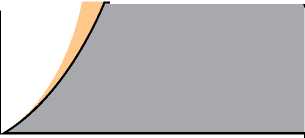 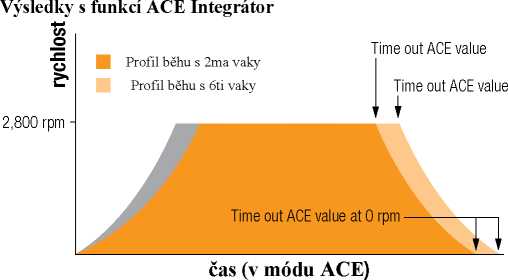 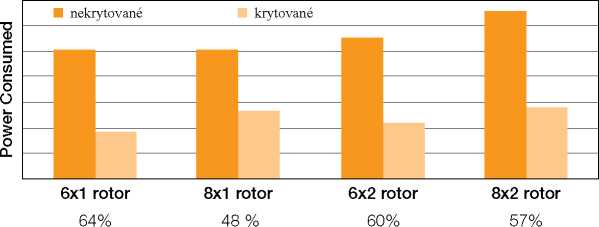 ObsluhaVelký, jasný, odolný, interaktivní ovládací panel Centri-Touch v českém jazyce a dalších jazykových mutacích.• Bezproblémová obsluha i v laboratorních rukavicích, odolnost vůči detergentům• Jednoduchá a rychlá předvolba funkc í: ACE ( integrátor), rychlosti, času, teploty, předchlazení, akcelerace a decelerace• Příjemná virtuální dotyková klávesnice umožňuje přímé nastavení parametrů protokolu• Jasně podsvícený displej, zobrazující aktuální stav běhu, včetně rpm, odstředivé síly a typu rotoru v provozu, je dobře viditelný a čitelný i ze vzdálené části laboratoře• Real-time spojení s aplikací Centri-Vue dovoluje monitorovat průběh protokolu pomocí vašeho chytrého telefonu nebo tabletuJednoduché a rychlé nastavení a monitoring6,08 e 033,000,p.	20 sSnadno nastavitelné parametry, snadný monitoringParametry běhuOvládaní a konfiurace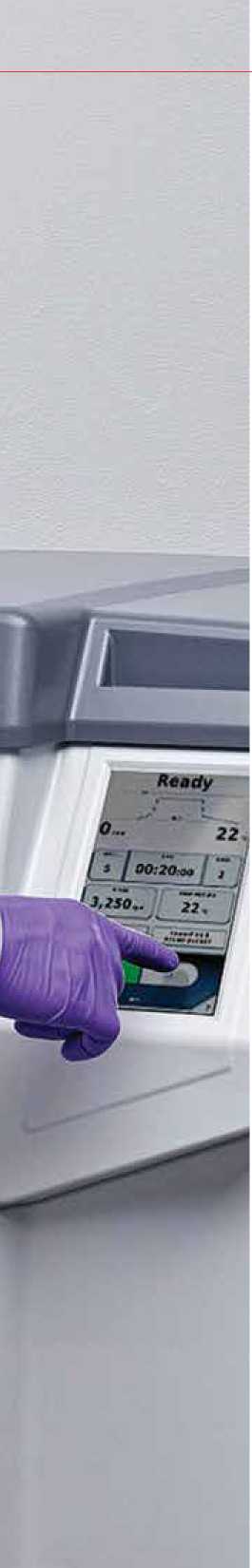 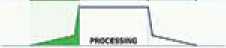 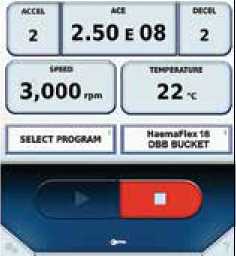 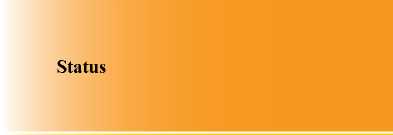 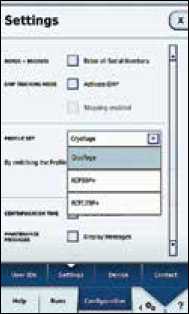 Další užitečné funkce jen s jedním dotykem navíc:• Rychlé vyvolání až 120 programů s alfanumerickým označením, rychlé spuštění běhu rutinních uživatelů, maximálně zkrácen čas mezi běhyPřístup obsluhy přes uživatelská hesla, zajišťující bezpečnost a kontrolu v provozech s více uživateliPokyny pro programování, informace o běhu, servisní hlášení a výstrahy v českém jazyce nebo dle volby i v jiných jazykových mutacíchKonverze protokolu z jiného modelu centrifug Thermo Scientific pomocí funkce Centri-CrossIntegrovaná kalkulačka rotorů pro zjednodušení změnu protokolů a jejich přenosObrazovky nápovědy, video -tutoriály a krátké návodyFunkce Centri-Track záznam uživatele, běhu protokolu, podmínky běhu, chybové hlášeníFunkce Thermo Scientific™ Cycle-Log™ monitoruje dobu používání rotoru a bucketů, kontroluje jejich životnost a tím i zvyšuje bezpečnostVzdálený monitoring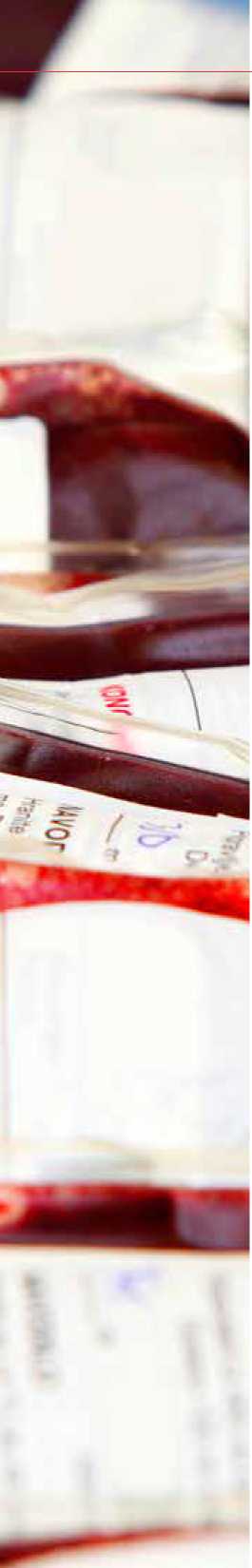 Naše aplikace Centri-Vue umožňuje sledovaní vaší centrifugy Heraeus Cryofuge 8 a 16 v reálném čase. Pomocí chytrého telefonu můžete kontrolovat stav běhu nebo zda a která centrifuga je momentálně volná k použití, pokud se pohybujete jinde po budově.Jedním pohledem můžete sledovat sledovat 1 až 100 centrifug.zobrazení hlavní obrazovky ovládacího panelu ve vašem chytrém telefonusignalizace ukončení běhupřehled o chybových hlášeních ovlivňující výsledek práceVytvoření bezpečného připojení centrifugy pro ovládání Start a Stop.Sběr datProtokoly běžící na úrovni Centri - Track je možné stáhnout pomocí USB nebo přes Ethernet.Software Centri-Log Plus pro sběr dat umožňuje:Sledování protokolů běžících procesůSprávu a řízení zpracovávaných vzorkůOptimalizaci a dodržování standardního operačního postupuMožnost připojení několika centrifug do stejné sítěSledování a záznam procesů včetně on line monitoringu parametrů a signalizace alarmůMožnost připojení k centrální databázi LIS prostřednictvím exportovaného souboru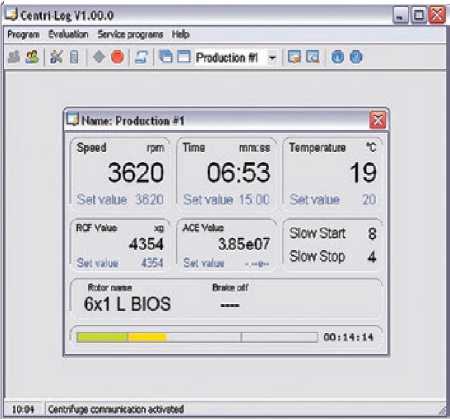 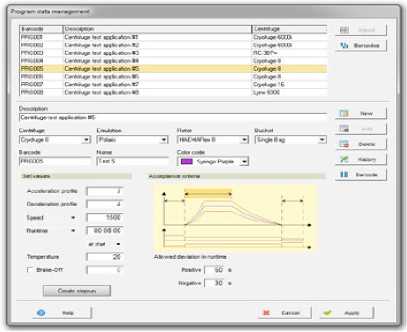 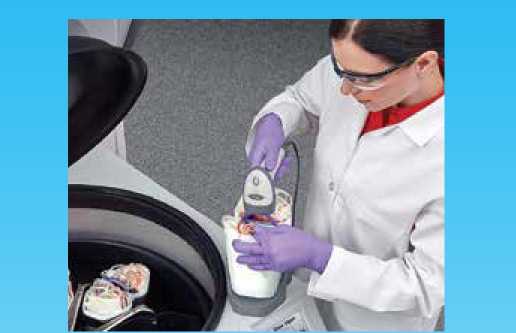 Bezpečnostní a technické požadavkyPlně v souladu s GMP/GLP•dva logovací módy a volitelně externí monitoring a ovládání• kontrola kvality a vedení záznamu dat• elektronický podpis pro uživatelem zalogované protokolya ochrana heslem• bezpečtnostní směrnice a normy:Směrnice:93/42/EEC Zdravotnické prostředky2006/42/EC Strojní zařízení ) ochr.cíle2014/35/EU Nízké napětí (ochr.cíle)2004/108/EC Elektromagnetická kompatabilita (EMC) (ochr.cíle)2011/65/EC RoHS omezení používání určitých nebezpečných látekv elektrických zařízeníchNormy:EN 61010-1, 3.vydáníEN61010-2-020, 2.vydání a CDV 61010-2-020 3.vydáníEN 61010-2-101, 3.vydáníEN 61326-1 třída BEN 61326-2-6EN 62304EN 62366EN ISO 14971EN ISO 13485Specifikace rotoru4Objem krevních vaků včetně satelitů a filtrů; celkový objem bucketů je přibližně 1000 ml.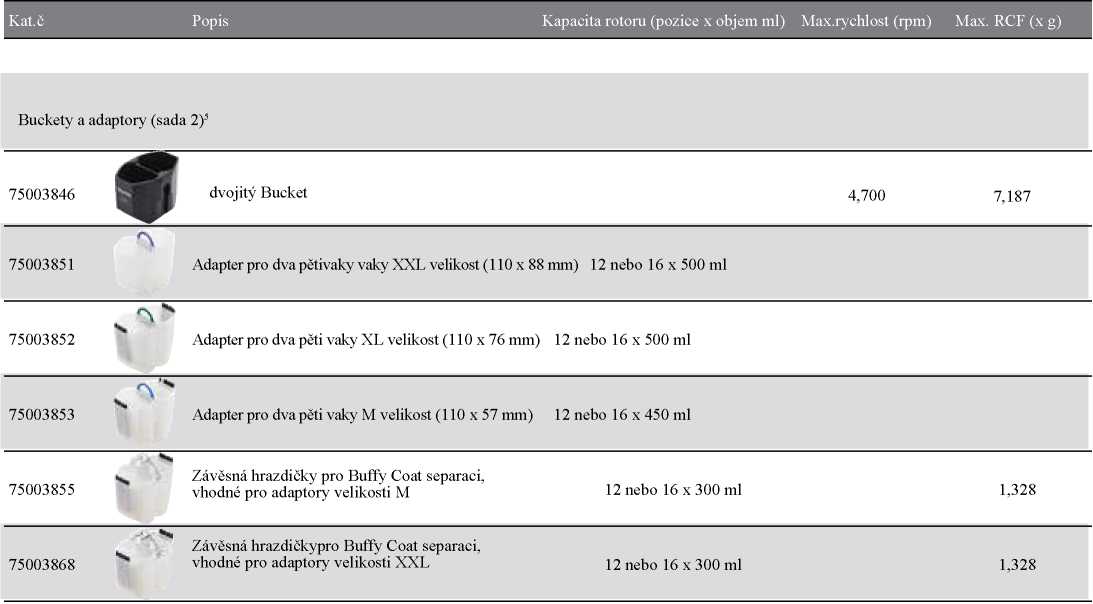 5 pro rotor HAEMAFlex 12 objednejte 3 sady bucketů a adaptorů, pro rotor HAEMAFlex 16 rotor 4 sady bucketů a adaptorůSpecifikace rotoru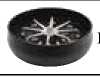 4Objem krevních vaků včetně satelitů a filtrů; celkový objem bucketů je přibližně 1000 ml.Technická specifikace centrifugyDalší funkceSpotřeba	< 5,400 VANapájení	220/230V, 380//400/415V 50/60 Hz, 3-fázeNormy	EN 61010-1, EN 61010-2-020, CDV 61010-2-101, EN61326-1 třída B, EN 61326-2-6, EN 62366, EN ISO 14971,EN ISO 13484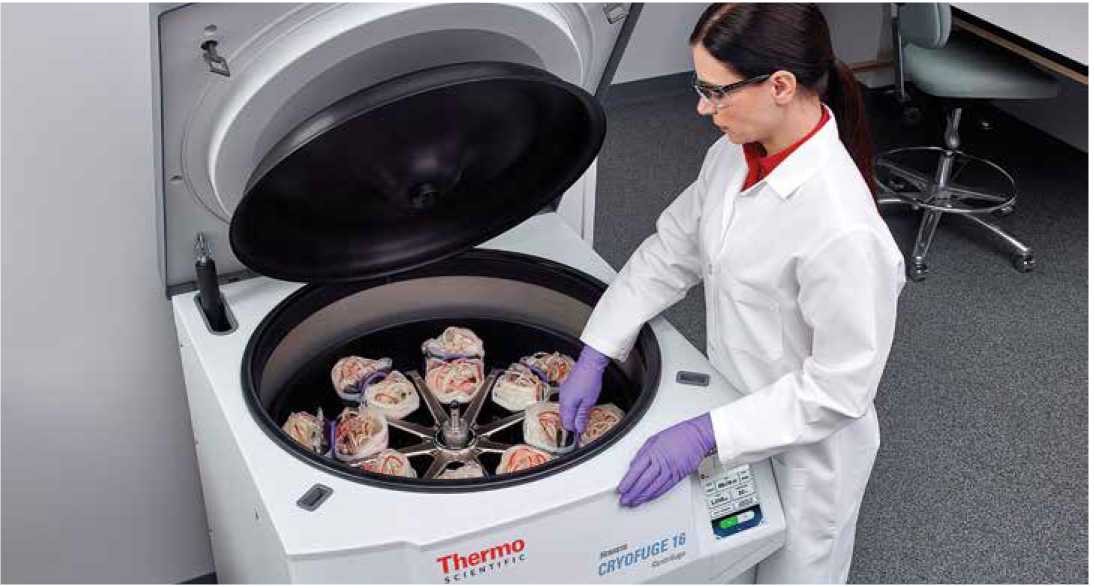 Objednací údajeObchodní a servisní zastoupení Thermo Scientific:TRIGON PLUS s.r.o.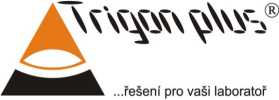 Západní 93, 251 01 Čestlice tel.: XXXX / XXXXthermofisher.com/bloodbankcentrifuges© 2012 Thermo Fisher Scientific, Inc. Všechna práva vyhrazena. Všechny ochranné známky jsou majetkem společnosti Thermo Fisher Scientific Inc. a jejích dceřiných společností, pokud není stanoveno jinakHeraeus je registrovaná ochranná známka společnosti Heraeus Holding GmbH. iOS je registrovaná ochranná známka společnosti Cisco. Andro je registrovaná ochranná známka společnosti Google. Specifikace, podmínky a ceny mohou být změněny. Ne všechny produkty jsou dostupné ve všech zemích. Konzultujte prosíme.idAustralia +XXXXXXXXXXXXXXXXIndia zdarma XXXXIndia +XXXXItaly +XXXXJapan +XXXXNetherlands +XXXXNew Zealand +XXXXNordic/Baltic/CIS +XXXXRussia +XXXXSpain/Portugal +XXXX Switzerland +XXXXUK/Ireland +XXXXUSA/Canada +XXXXOstatní Asian +XXXXZeme mimo list +XXXXThermoSCIENTIFICA Thermo Fisher Scientific Brandvelkoobjemová centrifuga pro transfuzní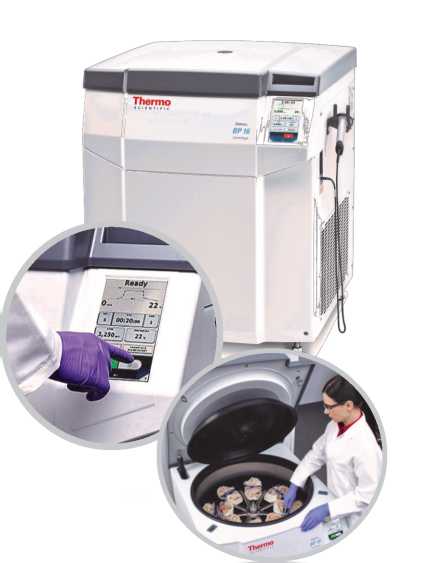 účely Thermo Scientific Cryofuge 8 a 16Velkokapacitní chlazená centrifuga pro transfuzní účely Thermo Scientific Cryofuge 8 a 16 přináší větší a variabilnější kapacitu, vylepšenou ergonomii a zjednodušenou manipulaci, čímž významně pomáhá optimalizovat či maximalizovat produktivitu vaší práce. Jedinečné řešení pro otvírání krytu rotoru, které je automatické společně s otevřením víka centrifugy, nabízí komfort při mnohonásobném denním používání. Možnost jedinečné kapacity 16 setů znamená možnost navýšení kapacity o 33%.Thermo Scientic Cryofuge 16 je spojením toho nejlepšího z technologií
Heraeus a Jouan.aKapacita rotorů 6, 8, 12 nebo 16 vakových setů.AutoAuto-Door ™ Auto-Lid ™ Centri-Touch ™ Centri-Cross ™ Auto-ID™ Centri-Vue™ Funkce ACE™Rotory Eco-Spinautomatické otevírání a zavírání víkasoučasné otevření víka a krytu rotoru (šetří místo, obě ruce zůstávají volné)rychlé nastavení i v rukavicích pomocí barevného dotykového ovládacího panelumožnost převodu stávajících protokolůokamžitá identifikace typu vloženého rotoru urychluje nastavení a spuštění běhuaplikace nabízí možnost dálkového monitoringu stavu vašeho procesupro vysokou reprodukovatelnost jednotlivých běhů, automatická kompenzace rozdílné akcelerace v závislosti na naplněnosti rotorus aerodynamickým tvarováním, mnohem nižší energetická spotřebathermo scientificuniverzální centrifugyMegafuge ST1/ST4 PLUS nová řada univerzálních centrifug*****Novářada univerzálních centrifug Thermo ScientificKapacita 1,6 a 4 litry, chlazená i nechlazená verzeŠiroká nabídka výkyvných a úhlových rotorů, včetně patentovaných ultralehkých a korozivzdorných uhlíkových rotorů FibreliteMaximální výkon až 25 830 xgUnikátní Auto-Lock systém upínání rotoru - vyjmutí rotoru během 3 s bez použití nástroje Uzavíratelná víčka s mikrobiologickým certifikátemIntuitivní displej pro snadné ovládáníRobustní a spolehlivé provedení, tichý provozKompatibilita příslušenství se starší řadou centrifugVzhledem k širokému výběru rotorů a Auto-Lock systému jsou centrifugy skutečně multifunkční - šetří pořizovací, servisní a validační náklady, místo v laboratoři.Megafuge 8/8RKompaktní univerzální centrifuga pro rutinní provoz Kapacita až 4 x 145 ml, chlazená i nechlazená verze Spolehlivá, uživatelsky vstřícná centrifuga Unikátní AutoLock systém upínání rotoru - vyjmutí rotoru během 3 s bez použití nástrojethermoscientificKLF - šokové zmrazovače plazmyi modelová řada s kapacitou 48, 24, 18, 9 vaků o objemu 500 ml« bezproblémové zmrazování také vaků 1000 mli kontaktní, výkonný systém, rychlost mražení -30°C do 30 mini připravenost k provozu do 15 min, bez nutnosti odmrazování mezi cyklyi plně automatický provoz, mikroprocesorové řízeníi alarmové systémy kontrolující správné teplotyi externí sondy pro kontrolu teploty přímo ve vakui chlazení vzduchem, volitelně vodou, možnost individuální úpravy chlazeníi monitorovací software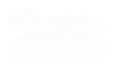 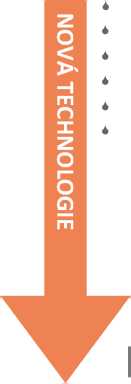 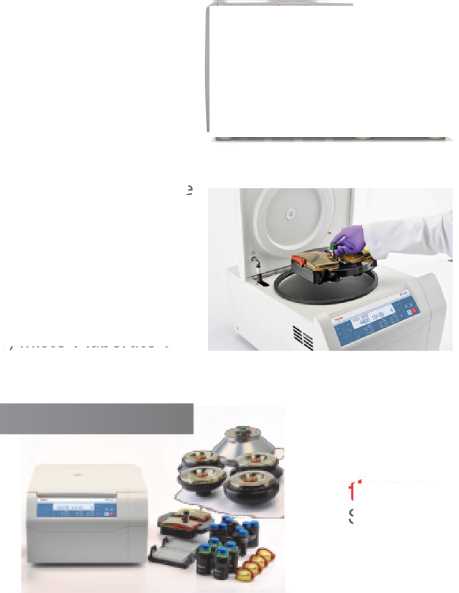 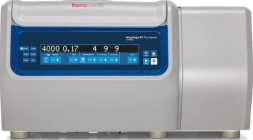 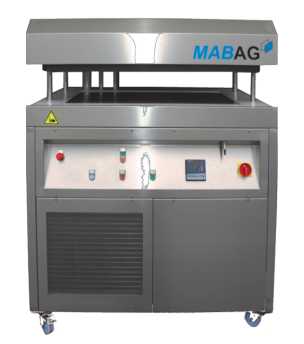 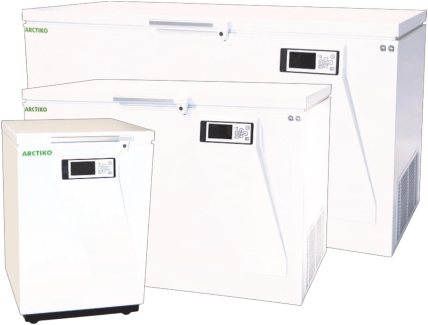 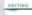 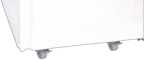 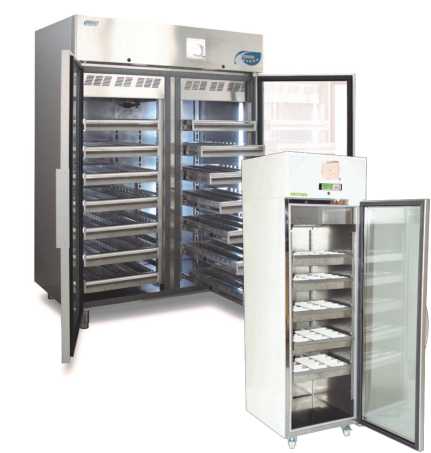 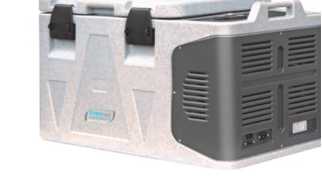 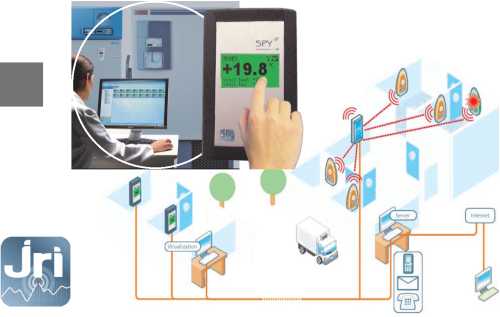 LTF - pultové mrazicí boxy -60 ° C/-45 ° CULTF - pultové hlubokomrazicí boxy -86°C/ -45°C4 kapacita LTF - 71l - 4761; ULTF 711 -3681nerezový interiér, bílé provedení pláště, závěsné koše4 víko s osvětlením, zámekdigitální regulace se zálohováním, akustický i optický alarmmožnost napojení do monitorovacích systémů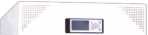 ARCTIKOThe art of simplicity"vnitřní objem od 130 l až po 2100 lvariabilní uspořádání interiéru, výsuvné šuplíky s dělícími přepážkami, volitelně výsuvné košíky i policebílé i celonerezové provedení, vnitřní osvětleníprosklené izolační dveře, volitelně plné dveře, zámekvysoká teplotní homogenita vyhovující všem doporučením pro skladování transfuzních produktůprogramovatelné odmrazováníregulační systém se zálohováním, možnost přímého napojenído monitorovacích systémůkapacita 96, 144, 180, 280, 336, 360, 560, 672, 1008 vakůEPRF transportní boxy chladicí - mrazicí - s příhřevempřenosné chladicí a mrazicí boxy s kapacitou 18 až 65 lteplotní rozsah -24°C až +10°Cv nabídce také transportní boxy s příhřevem -24°C až +40°Cdigitální regulace, napájení 12/24 a 230 Vboxy lze vybavit monitorovacím systémem, robustní provedeníMONITOROVÁNÍ teploty a dalších parametrůstacionární záznamové ústředny pro sledování většího počtu měřených místrozsáhlé možnosti dalšího zpracování naměřených datkabelové verze, LAN verze, bezdrátové verze, řada konfiguracípřenosné měřiče - záznamové teploměry, datalogerya řada dalších měřících přístrojůVeškeré pracovní postupy dle certifikace ISO 9001projektová řešenívalidaceautorizovaný servisakreditovaná kalibrační a zkušební laboratořLaboratorní přístroje a technologie pro Life Science, zdravotnictví, pharma a biotechnologické laboratořeprodej
poradenství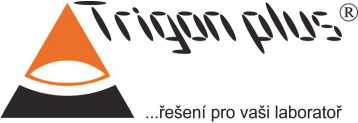 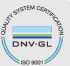 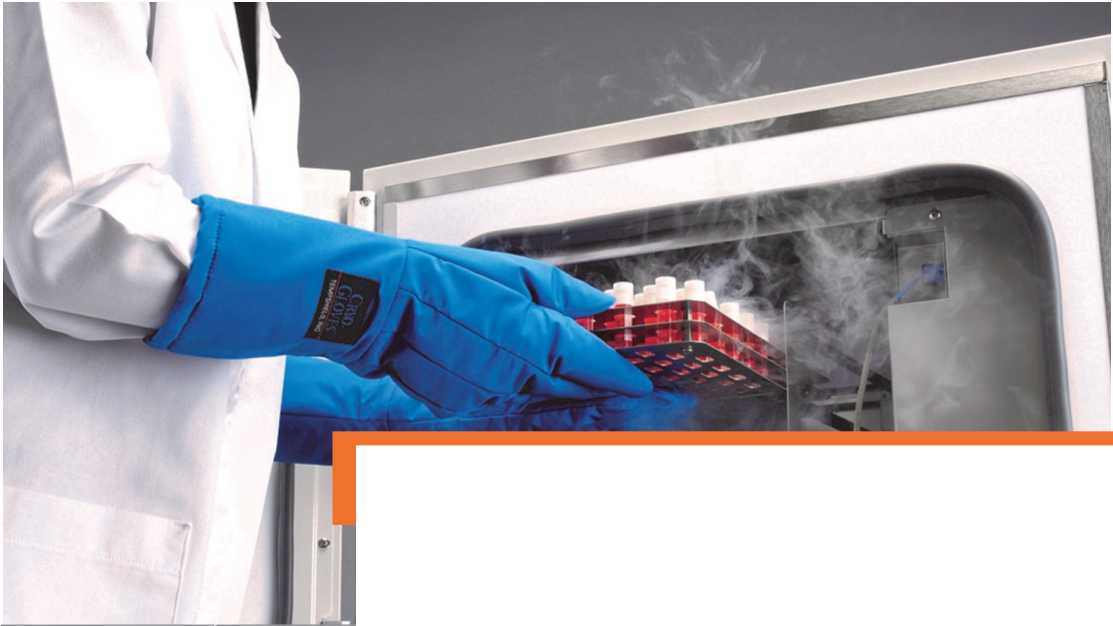 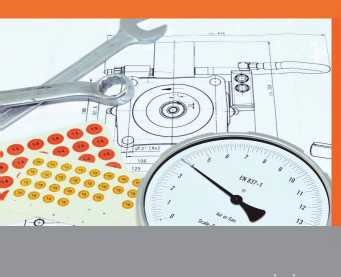 Dodáním přístroje naše péče nekončí ...jsme již30 let s Vámi 1991 - 2021Alliance Bio Expertise . Arctiko . Bioquell . CLST .
ErlabEuroBioConcept . Evermed . JRI . HMC Europe .Příloha č. 4Seznam poddodavatelůPříloha č. 5 smlouvyPředávací protokol (vzor)Dodavatel potvrzuje, že zboží, tak jak je uvedeno níže bylo dodáno a nainstalováno v souladu s Kupní smlouvou č	Zboží č. 1 "název" (označení stejné jako v rozpočtu projektu):Dodané výrobky a příslušenství:Servis zdravotnického prostředku dle zákona č. 89/2021 Sb. příp. zákona č. 268/2014Sb. je garantován po dobu 24 měsíců, dodavatelem	Zaškolení personálu se zacházením se zdravotnickými prostředky a instruktáž proběhlyBEZPLATNĚ.Zboží předal: 	datum: 	podpis: 	Zboží převzal: 	datum: 	podpis: 	Zadavatel:Nemocnice Nové Město na Moravě, příspěvková organizacesídlo zadavatele:Žďárská 610, 592 31 Nové Město na Moravězastoupený:XXXXIČO:00842001název VZ:Velkoobjemová chlazená transfuzní centrifugadruh zadávacího řízení:veřejná zakázka malého rozsahu na dodávkyev. č. VZ u zadavatele:VZ/22/09č.pož.ParametrStatusDruh technického parametruReálná hodnota (vyplní účastník)kde uvedeno v nabídce (např. strana v nabídce)VELKOOBJEMOVÁ CHLAZENÁ TRANSFUZNÍ CENTRIFUGAVELKOOBJEMOVÁ CHLAZENÁ TRANSFUZNÍ CENTRIFUGAVELKOOBJEMOVÁ CHLAZENÁ TRANSFUZNÍ CENTRIFUGAVELKOOBJEMOVÁ CHLAZENÁ TRANSFUZNÍ CENTRIFUGAVELKOOBJEMOVÁ CHLAZENÁ TRANSFUZNÍ CENTRIFUGA1.1ks nové, nerepasované, velkoobjemové chlazené centrifugy pro separaci krevních produktů v krevních vacíchpožadovánoabsolutní, dále nehodnocený parametranoPříloha č.1KS2.stojanové provedenípožadovánoabsolutní, dále nehodnocený parametranoPříloha č.1KS3.šířka centrifugy max. 82 cmpožadovánoabsolutní, dále nehodnocený parametrAno 81,6 cmProspekt strana 124.bezúdržbový indukční motorpožadovánoabsolutní, dále nehodnocený parametranoPříloha č.1KS5.výkyvný rotor s kyvetami a bezpečnostním víkem nebo krytem rotorupožadovánoabsolutní, dále nehodnocený parametranoProspekt strana 3-56.adaptéry do kyvet, jejichž celková kapacita na jeden centrifugační cyklus musí být min. 12 odběrových souprav (1 odběrová souprava se skládá ze setu čtyřvaků, deleukotizačního filtru a 450 ml odebrané plné krve)požadovánoabsolutní, dále nehodnocený parametrano 12 odběrových soupravPříloha č.1KS7.odolný povrch komory rotoru pro snadnou údržbu a dezinfekcipožadovánoabsolutní, dále nehodnocený parametranoPříloha č.1KS8.přední ovládací panel s displejem a klávesnicí nebo dotykovým displejempožadovánoabsolutní, dále nehodnocený parametranoProspekt strana 69.disp lej přehledně zobrazující aktuální i naprogramované hodnotypožadovánoabsolutní, dálenehodnocený parametranoProspektstrana 610.počet otáček min. 4500 ot./ minpožadovánoabsolutní, dálenehodnocený parametrano 4 700 ot./min.Prospektstrana 411.relativní centrifugační síla min. 6000 g (RCF)požadovánoabsolutní, dálenehodnocený parametrano 7 187 x gProspektstrana 412.automatický přepočet otáček na relativní centrifugační sílupožadovánoabsolutní, dálenehodnocený parametranoPříloha č.1 KS13.paměť na min. 10 předdefinovaných centrifugačních programůpožadovánoabsolutní, dálenehodnocený parametrano 120 programůProspektstrana 714.paměť na min. 10 záznamů proběhlých centrifugačních cyklůpožadovánoabsolutní, dálenehodnocený parametrano min 10 000 záznamůPříloha č.1 KS15.ochrana nastavených programů heslem nebo zámkempožadovánoabsolutní, dálenehodnocený parametranoPříloha č.1 KS16.výkonné CFC-FREE chlazení s regulací teploty v rozsahu min. -20°C až + 40°Cpožadovánoabsolutní, dálenehodnocený parametranoPříloha č.1 KS17.bezpečnostní funkce: detekce špatného vyvážení (imbalance), automatický zámek víka, alarmy přehřátí centrifugy a pohonupožadovánoabsolutní, dálenehodnocený parametranoProspekt strana 1218.garance reprodukovatelnosti centrifugace bez ohledu na zatíženípožadovánoabsolutní, dálenehodnocený parametranoProspekt strana 1219.programování centrifugačních parametrů:programování otáček a relativní centrifugační síly (RCF)programování času centrifugacepřesný převod otáček na RCFprogramování centrifugačního integráluvolitelné centrifugační profily - min. 9 náběhových a min. 9 brzdících profilů, možnost jejich různých kombinacíprogramování teplotyautotestovací programpožadovánoabsolutní, dálenehodnocený parametranoProspekt strana 12, Návod k použití20.součástí dodávky je i samostatný program (software) pro sběr, zobrazení a archivaci dat z jednotlivých centrifugací - min. identifikace obsluhy, identifikace centrifugy, čísla odběrů, program centrifugace, , datum a čas zahájení centrifugace, délka centrifugace, teplota, otáčky, RCF, chybová hlášení a odchylky od normálu během centrifugace, konečný stav proběhlého centrifugačního cyklu, možnost tisku protokolu;program bude nainstalován dodavatelem na počítač zadavatele - dodavatel v nabídce specifikuje minimální hardwarové požadavky na počítač a připojení centrifugy (komunikační rozhraní mezi centrifugou a počítačem)požadovánoabsolutní, dálenehodnocený parametranoPříloha č.1 KS, prospekt strana 821.součástí centrifugy musí být čtečka čárových kódů s možností definice jednotlivých čárových kódů - minimálně v rozsahu načtení identifikace obsluhy a odběrových čísel vkládaných krevních vakůpožadovánoabsolutní, dále nehodnocený parametranoPříloha č.1 KS22.součástí předmětu plnění je i napojení centrifugy, resp. obslužného programu, na Informační systém OpenLIMS firmy Stapro pro převod dat v rozsahu: identifikace obsluhy, čísla odběrů, program centrifugace, cyklus (běh) centrifugace v daném dni, datum a čas začátku centrifugace, doba trvání centrifugace, identifikace centrifugy; cenu za připojení na Informační systém OpenLIMS uhradí firmě Stapro Zadavatelpožadovánoabsolutní, dále nehodnocený parametranoPříloha č.1 KS23.dostupnost servisu min. vpracovní dnypožadovánoabsolutní, dále nehodnocený parametranoKS24.servis po dobu záruky zdarmapožadovánoabsolutní, dále nehodnocený parametranoKS25.nást up na opravu do 24 hodin od nahlášení vady (v pracovní den)požadovánoabsolutní, dálenehodnocený parametranoKS26.max. lhůta na odstranění závady od nástupu na opravu bez potřeby dodání náhradních dílů - 24 hodin od nástupu na opravupožadovánoabsolutní, dále nehodnocený parametranoKS27.max. lhůta na odstranění závady od nástupu na opravu při potřebě dodání náhradních dílů pro zprovoznění ZP - 3 pracovní dny od nástupu na opravupožadovánoabsolutní, dálenehodnocený parametranoKS28.v případě, že nebude oprava provedena ve shora uvedených lhůtách, dodavatel ve vhodných případech a po předchozí dohodě zapůjčí zadavateli na dobu opravy jiné zařízení (případně jeho část) odpovídající kvality.požadovánoabsolutní, dálenehodnocený parametranoKSRozšiřte kapacitu bucketůRozšiřte kapacitu bucketůRozšiřte kapacitu bucketůMaximalizujte počet vaků v každém cykluMaximalizujte počet vaků v každém cykluPro běžné a středně silné provozy transfuzních pracovišť zvolte typ Heraeus Cryofuge 8 s kapacitou vakových setů 6 x 550 ml s možností navýšení až na 8 x 550 ml.Pro běžné a středně silné provozy transfuzních pracovišť zvolte typ Heraeus Cryofuge 8 s kapacitou vakových setů 6 x 550 ml s možností navýšení až na 8 x 550 ml.Pro transfuzní pracoviště s velkými objemy zpracovávaného materiálu zvolte typ Heraeus Cryofuge 16 s kapacitou vakových setů 12 x 500ml s možností navýšení až na 16 setů o objemů 500ml.Pro transfuzní pracoviště s velkými objemy zpracovávaného materiálu zvolte typ Heraeus Cryofuge 16 s kapacitou vakových setů 12 x 500ml s možností navýšení až na 16 setů o objemů 500ml.Ttaji™	■* A. . 	—Ttaji™	■* A. . 	—	 _■L ^a 7	 _■L ^a 7\■	w<fc'\■	w<fc'ciw - -	* 'ciw - -	* 'A*A*o*oNázevHAEMAFlex 6HAEMAFlex 8HAEMAFlex 12HAEMAFlex 16Kat.č.75003861750038817500386275003882Kapacita rotoru (pozice x objem )6 x 550 mL8 x 550 mL12 x 500 mL16 x 500 mLMax. rychlost (rpm)5,000 rpm4,600 rpm4,700 rpm3,900 rpmMaximum RCF (x g)7,295 x g7,144 x g7,187 x g5,374 x gKat.čPopisKapacita rotoru (pozice x objem ml) Max.rychlost (rpm)Max. RCF (x g)RotorsRotorsRotorsRotors75003862-jřyg* HAEMAFlex12 výkyvný rotor12 x 500 ml krevních vaků (12 x 1000 ml)4 4,7007,18775003882HAEMAFlex 16 výkyvný rotor16 x 500 ml krevních vaků (16 x 1000 ml)4 3,9005,374Kat.č.PopisPříslušenství rotoruPříslušenství rotoru,500,8,3	gPodstavec pro adatoptor pro jeden vak (sada 2ks)75003832	|Podstavec pro adaptor pro dvojvak (sada 2ks)75003843Vymezovací vložka (sada 12ks)75006681Gumové kompenzátory objemu (sada 12ks)75005759	JGumové vyvažovači destičky (sada 4ks)75003866Protizávaží vč. adaptorů velikosti XL (sada 2ks)Kat.č.PopisPopiskapacita rotoru (pozice x objem ml)Max.rychlost (rpm)Max. RCF (x g)Buckety aadaptory (sada 2)adaptory (sada 2)75003834•Kulatý bucket pro jeden vak5,0007,12775003863íKulatý Dura-Coat bucket pro jeden vak5,0007,12775003837fAdaptor 450-550 ml pro čtyř/pěti krevní vaky6 nebo 8 x 550 ml750038389Adaptor 400^50 ml pro dvoj/tří vaky6 nebo 8 x 450 ml75003839Adaptor 250 mL pro vaky s plasmou bohatou na krevní destičky nabo stáčení Buffy Coat6 nebo 8 x 250 ml75003841Adaptor 400^50 ml jedno/dvoj vaky6 nebo 8 x 450 ml75003835fBucket pro jeden vak s filtrem5,0007,21175003842«Adaptor 450-550 ml pro troj/čtyř a pěti vak s adaptorem pro přidání aditiva6 nebo 8 x 550 ml750038591držák filtru75003836fKulatý bucket pro jeden vak5,0007,29575003864•kulatý Dura-Coat bucket pro jeden vak5,0007,29575003857iAdapter 450-500 ml pro tří/čtyř vaky6 nebo 8 x 500 ml75003858Adapter 450 mL pro jeden/dvojitý vaky6 nebo 8 x 450 mlSecifikaceCentrifuga Heraeus Cryofuge 8Centrifuga Heraeus Cryofuge 16Kapacita6 nebo 8 vakových setů o objemu 550ml12 nebo 16 vakových setů o objemu 500mlMaximální rychlost5,000 rpm4,700 rpmMaximum RCF7,295 x g7,187 x gSystém pohonuvýkonná pohonná jednotka DuraFlex s bezkartáčovým motoremvýkonná pohonná jednotka DuraFlex s bezkartáčovým motoremTolerance imbalanceano, s automatiskou korekcí až 125 gano, s automatickou korekcí až 125 gKorekce rozdílné akcelerace Funkce (ACE) IntegratoranoanoZelená technologieVypnutí chlazení při otevřeném víku ; Eco-Spin aerodynamické rotory pro nižší spotřebuVypnutí chlazení při otevřeném víku ; Eco-Spin aerodynamické rotory pro nižší spotřebuOvládáníCentri -Touch - dotykový barevný ovládací panelCentri -Touch - dotykový barevný ovládací panelAccel/Decel profily a Opakovatelnost protokolu11 accel, 12 decel, vícenásobné profily11 accel, 12 decel, vícenásobné profilyČasové módyod startu, od dosažené rychlosti, odložení startuod startu, od dosažené rychlosti, odložení startuStep-Runs/nastavení kroků programuano, 30 profilů/rychlost/časano, 30 profilů/rychlost/časSledování servisních stavůanoanoMožnost záznamu protokolůano, Centri-Track run loggingano, Centri-Track run loggingRozpětí výkonurychlost 300-5,000 rpm; RCF 26-7,295 x grychlost 300-4,700 rpm; RCF 29-7,187 x gDoba běhu99 hod 59 min 59 sec (krok 1 sec)99 hod 59 min 59 sec (krok 1 sec)Funkce předchlazeníanoanoTeplotní rozsah-20 taž 40 °C, krok 1 °C-20 taž 40 °C, krok 1 °C1 Centrifugy1 CentrifugyCat. No.Popis75007671Heraeus Cryofuge 8 centrifuge, 200, 208, 220, 230, 240 V ±10%, 50/60 Hz, 1fáze75007672Heraeus Cryofuge 8 centrifuge, 380, 400, 415 V ±10%, 50 Hz, 3-fáze75007673Heraeus Cryofuge 16 centrifuge, 200, 208, 220, 230, 240 V ±10%, 50/60 Hz, 1fáze75007674Heraeus Cryofuge 16 centrifuge, 380, 400, 415 V ±10%, 50 Hz, 3-fáze1 Zásuvky61 Zásuvky6Cat. No.Popis20190357IEC60309 32A-6h-3-pin blue, 200-250 V20190358NEMA 6-30P 30 A-6h, 200-250 V20190359IEC60309 32A-6h 5-pin red, 230-400 V20190360IEC60309 16A-6h 5 pin red (3P+N+PE), 380/400 V201903643x AWG10 NEMA L6-30P / CEE1 Accessories1 AccessoriesCat. No.Description75007730Nádoba na výplach (600 x 400 x 50 mm)centrifugy malé, multifunkčnízařízení pro čisté prostorygel - imaging a analýzacentrifugy velkoobjemové, ultracentrifugybiohazardy, laminární a ochranné boxyelektroforézy a zdrojeinkubátory CO2 , CO2 / O2izolátory, bezodtahové digestořechladicí boxy 0°C až +15°Ctermostaty - chlazené, třepacídekontaminační systémymrazicí boxy -5°C až - 40°C,anaerobní a hypoxické boxyspektrofotometrykryo boxy do -86°C a -180°Cstolní a velkoobjemové lyofilizátoryfluorometry, luminometryřízené zmrazování LN2 -180°Cvakuové centrifugační koncentrátoryvarny půdšokové zmrazovačemyčky, autoklávy, sušičkypromývačky, dávkovačetransportní boxypříprava čisté vodypipety a spotřební laboratorní plastvýrobníky ledusystémy pro monitoring teplotydrobné laboratorní přístrojezařízení pro chov laboratorních zvířatZadavatel:Zadavatel:Nemocnice Nové Město na Moravě, příspěvková organizaceNemocnice Nové Město na Moravě, příspěvková organizaceNemocnice Nové Město na Moravě, příspěvková organizaceNemocnice Nové Město na Moravě, příspěvková organizacesídlo zadavatele:sídlo zadavatele:Žďárská 610, 592 31 Nové Město na MoravěŽďárská 610, 592 31 Nové Město na MoravěŽďárská 610, 592 31 Nové Město na MoravěŽďárská 610, 592 31 Nové Město na Moravězastoupený:zastoupený:XXXXXXXXXXXXXXXXIČO:IČO:00842001008420010084200100842001název VZ:název VZ:Velkoobjemová chlazená transfuzní centrifugaVelkoobjemová chlazená transfuzní centrifugaVelkoobjemová chlazená transfuzní centrifugaVelkoobjemová chlazená transfuzní centrifugadruh zadávacího řízení:druh zadávacího řízení:veřejná zakázka malého rozsahu na dodávkyveřejná zakázka malého rozsahu na dodávkyveřejná zakázka malého rozsahu na dodávkyveřejná zakázka malého rozsahu na dodávkyev. č. VZ u zadavatele:ev. č. VZ u zadavatele:VZ/22/09VZ/22/09VZ/22/09VZ/22/09PODDODAVATELPODDODAVATELPODDODAVATELČást plnění VZ, kterou hodlá účastník zadat poddodavateli% podíl na plnění VZProkazování kvalifikace prostřednictvím poddodavatele[Ano/ Ne]1.Obchodní firma nebo název / Obchodní firma nebo jméno a příjmení:--1.Sídlo / Místo podnikání, popř. místo trvalého pobytu:-1.IČ:-1.IČ:-1.Osoba oprávněná jednat jménem či za subdodavatele:-1.Tel./fax:-1.E-mail:-2.Obchodní firma nebo název / Obchodní firma nebo jméno a příjmení:--2.Sídlo / Místo podnikání, popř. místo trvalého pobytu:-2.IČ:-2.IČ:-2.Osoba oprávněná jednat jménem či za subdodavatele:-2.Tel./fax:-2.E-mail:-Dodavatel: TRIGON PLUS s.r.o.IČ: 46350110DIČ: CZ46350110Adresa: Západní 93, 251 01 Čestlice tel: XXXXemail: XXXX Odběratel Nemocnice Nové Město na Moravě, příspěvková organizaceIČ: 00842001DIČ: CZ00842001Adresa: Nové Město na Moravě, Žďárská 610,PSČ: 592 31tel: + XXXXemail: XXXXSmlouva/objednávka č.: 	Místo určení:Datum vystavení předávacího protokolu: 	Adresa (vč. uvedení pavilonu/budovy)Označení zboží v rozpočtu projektu (kód + název)Označení zboží v kupní smlouvě a na faktuřeTyp přístroje, výrobcePříslušenství - obecný názevPříslušenství - typVýrobní čísloVýrobcePočetCena/kus s DPH